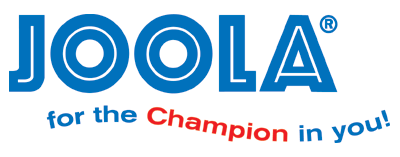 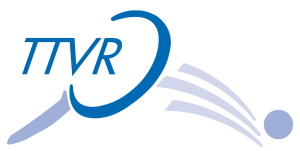 An die  Regionsspielleiter im TTVR nachrichtlich: Vizepräsident Sport Patrick Aicher , Verbandsspielleiter Wolfgang Hahn  	                         Regionsvorsitzende- u. Sportwarte,  TTVR-Geschäftsstelle Einladung zu den Rheinland-Senioren-Mannschaftsmeisterschaften am 07./08. April 2018Ausrichter:		Tischtennisverband Rheinland e.V.Durchführer:		TTG Torney/EngersSpielort:		Sporthalle 56566 Neuwied-Engers, Weiserstr. 29Gesamtleitung:	Heinz Dillenberger, TTVR-SeniorenwartTurnierleitung:	Heinz Dillenberger und WeitereOberschiedsrichter:   Wird vom Schiedsrichterausschuss gestelltSchiedsgericht:	2 Spieler von nicht beteiligien VereinenTische:			15 Donic und JoolaBälle:			Joola Flash 3* Plastik Altersklassen:              Ü40:  Jahrgänge 1978 und älter  
                                        Ü50: Jahrgänge 1968 und älter	                                        Ü60: Jahrgänge 1958 und älter 
                                        Ü70: Jahrgänge 1948 und älter   Anfangszeiten:	Samstag, 07.04.2017 (bis Kreisliga)                                        10.00 Uhr: 	Herren Ü40/Ü50 (bis Kreisliga)  			12.00 Uhr: Herren Ü60 (bis Kreisliga)                                       14.00 Uhr: Herren Ü 70 (offizielle Klasse ) Anfangszeiten:           Sonntag, 08.04.2017 (offizielle Klassen) 	                                      10.00 Uhr:  Herren Ü40, Ü50. Ü60                   			 14.00 Uhr:  alle Damen-KlassenStartberechtigt:         Regionsmeister (Meldung durch Spielleiter/Fehlanzeige erforderlich)                                       Bei Nichterreichen der Sollstärke für die Klassen
                                      Ü40 kann die Region Koblenz/Neuwied, 
                                      Ü50 kann die Region nördl. WW, 
                                      Ü60 kann die Region südl. WW,
                                      eine weitere Mannschaft zusätzlich gemeldet werden.Qualifikation:	Der jeweilige Meister ist bei der Senioren Mannschaftsmeisterschaft der DTTB-Region 7 am 21./22. April 2018 in Homburg/Saar startberechtigt. Spielsystem:		Herren: Modifiziertes Swaythling-Cup-System 
                                       Damen:  Corbillon-Cup-System.
                                       Austragungsmodus wird abhängig von der Mannschaftszahl durch den 
                                       Seniorenausschuss festgelegt.Meldeschluss:		Dienstag, 20. März 2018, 20 Uhr; Meldung durch Regionsspielleiter (inkl. interessierter Nachrücker , Angabe der jeweiligen Kontaktperson) per Mail an: heinz.dillenberger@ttvr.infoDie Nachrücker werden unmittelbar danach informiert.Startgeld:		20,00 € pro teilnehmender Herrenmannschaft, 
                                       15,00 € pro teilnehmende  Damenmannschaft (unentschuldigtes Nichtantreten: wird nach der Tabelle der 
            Strafgebühren verfahren).Für Speisen und Getränke ist bestens gesorgt.Ich wünsche allen Teilnehmern eine gute Anreise und viel Erfolg.		             Heinz Dillenberger				Gottfried Brubach	                                         Seniorenwart TTVR				TTG Torney/EngersStartberechtigt: Regionsmeister (Meldung durch Spielleiter/Fehlanzeige erforderlich) Bei Nichterreichen der Sollstärke für die Klassen Ü40, Ü50 und Ü60 
bis Kreisliga kann aus der Region Koblenz/Neuwied eine weitere Mannschaft 
zusätzlich gemeldet werden.